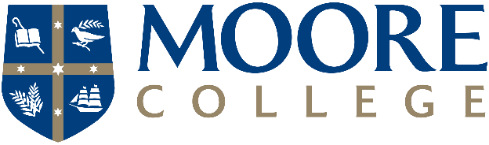 EMPLOYMENT APPLICATION FORM Position: Registrar Please complete this form and email it along with your CV to recruitment@moore.edu.au Personal Details Personal Details Candidate Name Date CompletedResidential addressEmail addressPhoneDo you have the legal right to work in Australia? Yes / No Role Details Role Details Why do you want to work for Moore College? Selection Criteria –Please provide your responses to the selection criteria below.Selection Criteria –Please provide your responses to the selection criteria below.Essential CriteriaResponseTertiary qualifications or equivalent professional experienceExperience in academic administrationPeople management experienceDemonstrated experience in developing and maintaining a quality environmentKnowledge of the Australian higher education regulatory systemFamiliarity with the Sydney Anglican DioceseStrong verbal and written communication skillsProficient in the use of MS Office, CRM and records management systemsProven ability to engage stakeholdersAbility to support and promote the Christian mission and vision of Moore College Desirable CriteriaResponseExperience with the government sector within higher educationTertiary qualification in theology Workplace health and safetyWorkplace health and safetyDo you have any physical or psychological condition that we need to be aware of to ensure we are able to protect you and other employees at work?No / Yes If yes – (please specify the condition and how it may affect your work) Referees – please provide at least 2 professional referees. Referees will only be contacted if you are shortlisted. Referees – please provide at least 2 professional referees. Referees will only be contacted if you are shortlisted. Referee 1: Name OrganisationPosition RelationshipPhoneReferee 2: Name OrganisationPosition Relationship PhonePrivacy Privacy If I am unsuccessful, I give permission for my application to be held on file should a future suitable position become available. Yes / No 